Individuals and Society			Pandemic Time Capsule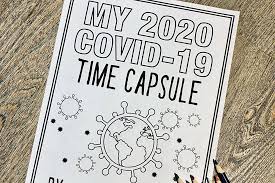 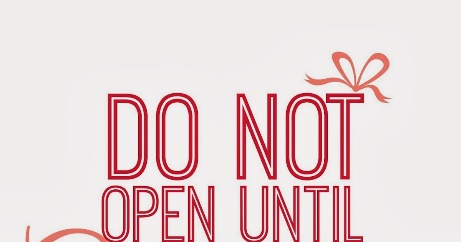 Preamble: Right now, you are living through history. Every generation has a historical event that defines them (ie world wars, September 11th etc.). Living through a Global Pandemic will be something your generation will remember. Because of this historic time, you will be creating a Digital Time Capsule to remember the COVID-19 Pandemic. You will be a historian gathering primary sources.Criteria: Create a Google Slides presentation/video or other presentation method of your choice. In your Digital Time Capsule, you must have the following: 1. _______________3 Pictures- find 3 pictures that you think best represent the pandemic. Each picture should have a caption as to WHY you think they are the best representative.2. _______________3 Important Dates- list 3 important dates, what happened on those dates, and why they were important. You can include pictures with your important dates.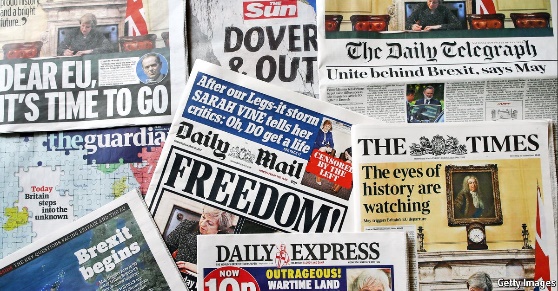 3. _______________2 Newspaper Articles- find 2 newspaper articles. The articles can be from a physical newspaper or a website. They must be from reliable news sources. You should include a picture of the headline of the article as well as a link to the article (or a picture if it is a physical newspaper). 4. _______________2 Uplifting stories/pictures/videos- find 2 stories about something uplifting, happy or people doing something good for the world during this time. Include the actual story/picture/video as well as any links. 5. _______________1 Map/chart- find one map or chart that shows some aspect of the pandemic. Include a picture of the map/chart and a caption explaining what it is showing. 6. _______________1 News briefing- find 1 news briefing from this time. This means a government official giving information about the pandemic. Include the actual video and a link to the video along with a caption. 7. _______________1 Picture of an empty landmark- find a before and after picture of an empty landmark that was closed due to the pandemic. Example: Times Square in New York City8. _______________1 Meme/Tweet/Social Media Post- find 1 meme/tweet/social media post that will remind you of the pandemic. Please make sure it is school appropriate and not offensive to those affected by the Coronavirus. 9. _______________1 Personal historical reflection- write a 150-300 (more is fine) paragraph historical reflection. Discuss your memories of living through this pandemic. Alternatively, you could record a video of yourself and attach the video instead of writing a reflection. The video should be about 2 minutes long. Include at least 3 pictures of your life during the pandemic to go with your historical reflection.      Here are some questions to think about to help guide your reflection: How has your daily life changed? What is closed around you? What are you hearing on the news or from family members?Has anyone close to you been affected by the Coronavirus?How has school changed for you?What are your thoughts/feelings during this time?What would you want to tell someone in the future about living through a pandemic? 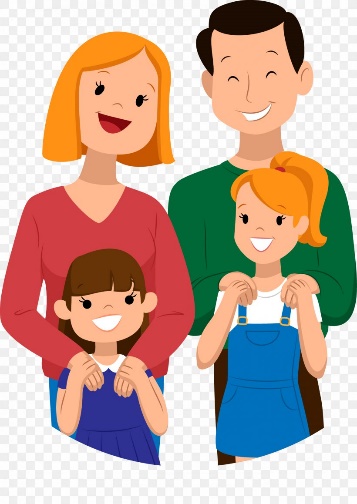 10. _______________1 Picture of you and your family during quarantineTips: Here are some things to keep in mind while making your Digital Time Capsule: You are trying to remember your experiences during the pandemic. It should be as if you are collecting all your memories. Include all pictures, links and videos directly on your slides presentation. (Go to “insert” then click “image” or “video” or “link”).Be Creative! Make your Digital Time Capsule colorful and historic! Click here to see a mini example. Share your project with me (efitton@sd67.bc.ca) Due: Tuesday May 19Checklist to ensure you have all necessary components: 3 pictures			2. 3 Important dates	3. 2 News stories 		4. 2 Uplifting stories	5. 1 map/chart			6. 1 News briefing7. Picture of landmark		8. 1 Meme/tweet etc.9. Personal Journal		10. Picture of your family	Criterion B: InvestigatingCriterion C: CommunicatingAchievement LevelLevel DescriptorTask-Specific Clarification         0The student does not reach a standard described by any of the descriptors below.        1-2The student:collects and records limited information, not always consistent with the research question,         3-4The student:uses a research method(s) to collect and record mostly relevant information,        5-6uses research method(s) to collect and record appropriate relevant information,        7-8The student:uses research methods to collect and record appropriate, varied and relevant information, Achievement LevelLevel DescriptorTask-Specific Clarification      0The student does not reach a standard described by any of the descriptors below.      1-2The student:communicates information and ideas in a limited way, using a style that is limited in its appropriateness to the audience and purpose,       3-4The student:communicates information and ideas satisfactorily by using a style that is somewhat appropriate to the audience and purpose,        5-6The student:communicates information and ideas accurately by using a style that is mostly appropriate to the audience and purpose,        7-8The student:communicates information and ideas effectively and accurately by using a style that is completely appropriate to the audience and purpose, 